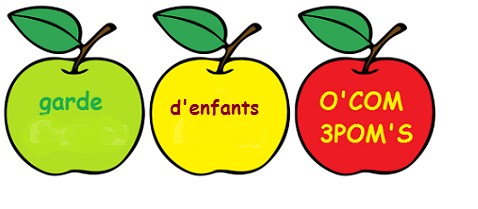 GARDE D’ENFANTS A DOMICILEMMe BENABDESSELAM Malika06.38.45.56.45gardeadomicileocom3pomes@gmail.comDate d’établissement du contrat initial:  Entre Mme/Melle   Domiciliée à :_, garde d’enfants à domicile,EtMr	et Mme  	 Domiciliés à :Pour l’enfantNom :	Prénom :  	Objet de la modification :Sujet faisant référence à l’article concernant   p n°	du présent contrat.Contenu de la modification :Date d’exécution :  Fait à	Le  	Signature la garde d’enfants à domicile	Signature des parentsPrécédé de la mention « Lu et approuvé »